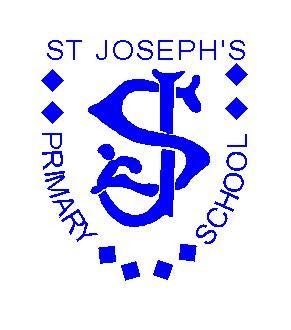 SPORT PREMIUMWhat is Sports premium? The government has pledged to commit funding for its Primary PE and Sport Premium to 2021 with £750 million to be invested over the course of the next parliament. This funding is being jointly provided by the Departments for Education, Health and Culture, Media and Sport to improve the quality and breadth of PE and sporting provision, including increasing participation so that all pupils develop healthy lifestyles and achieve the performance standards they are capable of.  The government has allocated the funding to Primary School Head teachers as they believe that schools are best placed to decide how best to use the funding to meet their pupils needs. Schools must spend the additional funding on improving their provision of PE and sport, but they will have the freedom to choose how they do this.  Physical Education at our school – Aims and Objectives  Physical education develops the children’s knowledge, skills and understanding, so that they can perform with increasing competence and confidence in a range of physical activities. These include dance, games, gymnastics, swimming and water safety, athletics and outdoor adventure activities. Physical education promotes an understanding in children of their bodies in action. It involves thinking, selecting and applying skills and promotes positive attitudes towards a healthy lifestyle. Thus we enable them to make informed choices about physical activity throughout their lives.The aims of PE are:  ∙ to enable children to develop and explore physical skills with increasing control and co-ordination;  ∙ to encourage children to work and play with others in a range of group situations;  ∙ to develop the way children perform skills and apply rules and conventions for different activities;  ∙ to increase children’s ability to use what they have learnt to improve the quality and control of their performance; to teach children to recognise and describe how their bodies feel during exercise;  ∙ to develop the children’s enjoyment of physical activity through creativity and imagination;  ∙ to develop an understanding in children of how to succeed in a range of physical activities and how to evaluate their own success.  Accountability  From September 2013, schools have been held to account over how they spend their additional, funding. Ofsted will strengthen the coverage of PE and sport within the 'Inspectors’ handbook' and supporting guidance so that both schools and inspectors know how sport and PE will be assessed in future as part of the school’s overall provision.  What can the funding be spent on?  ∙ Hiring specialist PE teachers or qualified sports coaches to work with primary teachers when teaching PE. ∙ Supporting and engaging the least active children through new or additional Change4Life sport clubs. ∙ Paying for professional development opportunities in PE/Sport.  ∙ Providing cover to release primary teachers for professional development in PE and sport. Buying quality assured professional development modules or materials for PE and sport. ∙ Running sports competitions, or increasing participation in the School Games. ∙ Providing places for pupils in after school and holiday sport clubs. ∙ Pooling funding together with other primary schools.Planning: Provision and Budget for 2021-22.In addition to this a range of play opportunities are provided at playtime and lunch time to include a range of sports and physical activities. Both these projects have improved the range of physical activities and opportunities to develop crucial skills such as: ∙ Balancing ∙ Climbing ∙ Agility ∙ Team Work ∙ Fine and Gross motor skills ∙ Co-ordination ∙ Flexibility∙ Running ∙ Throwing ∙ Catching ∙ Self-regulation ∙ Resilience and self-belief ∙ Communication ∙ Transforming into different positions ∙ Creating and managing obstacles ∙ Skipping A large proportion of the money will be spent on training teachers in PE. Staff training is recognised as being the most effective way of raising standards in any subject. This will include: ∙ All staff being upskilled, including all NQTs, in the delivery of games, gymnastics. ∙ Updated PE resources. ∙ Extended sports provision. ∙ We have extended sporting opportunities during lunchtimes. Impact  The training will have immediate impact in raising the standard of teaching and learning in all aspects of PE. This will ensure pupil progression across the school and improve the level of attainment by all pupils in PE. ∙ Gymnastics resources ∙ Athletics resources∙ Games resources ∙ Dance resources Impact The new equipment will ensure that the children at St Joseph’s will have access to a wider range of physical education where highly skilled teachers will ensure a good level of progress for all. Extra-Curricular Activities St Joseph’s provides after school sporting activities. We are able to offer these classes free of charge and specialised trainers lead the sessions at school. We have been able to continue swimming provision for pupils in Years 3/ 4. Impact By subsidising or offering sporting activities free of charge will allow as many children as possible to take part in sporting activities outside of normal school hours, encouraging children to lead an active, healthy lifestyle. Swimming performance is tracked and monitored weekly by the instructors and teaching staff in school, which means the groupings of the children can match their ability and need. In the activities that involve working with specialist coaches we ensure that the children, parents/carers are made aware of further coaching opportunities to develop their sporting talentsSt Joseph’s Swimming Information  Objective To effectively use the Sports Grant to raise the profile and outcomes for children in PE, Sport and physical activity across school Academic Year: 2021/2022Academic Year: 2021/2022Total fund allocated: £16788.00Total fund allocated: £16788.00Number of FT pupils on roll:239PE and Sport  Premium Key  Outcome  Indicator School Focus/  planned  Impact on pupilsActions to Achieve CostImpact Sustainability/ Next StepsTo increase high quality PE teaching and learning throughout whole school through team teaching coachingPE teacher & class teacher work together to plan and  delivers high quality PE lessons£6580Improved teacher confidence and knowledge in teaching PE.Identify teachers who need support at the beginning of the academic year to improve the quality of teaching and learning – these staff to be targeted with CPD. CPD to get the level of teaching to at least good in all areas of PEStaff training and CPD provided by Man City will increase staff knowledge, skill and confidence in teaching PE which will lead to improved teaching and learning in PE.To increase the resources available for the teaching of PE.A wider range of equipment can be used within the lessons,£600Improved teaching and learning in PE.More resources available to ensure this happens with a wider range of sports taught.The purchase of new equipment will improve the teaching and learning within PE.To have high quality teaching and learning in Dance.To enable children to gain experience in a number of different sports. Taught by a specialist dance teacher.£9600Improved teaching and learning In Dance.Dance CPD will provide staff with the skills to achieve Good lessons.Staff to observe lessons, teach alongside, release time to meet with specialist Dance teacher.Water sportsPostponed Autumn TermTo enable children to gain experience in a number of different sports£2008Children given the opportunity to try some sports they may not otherwise get the chance to play and improve their water confidence.Continue funding transport and lessons.What percentage of your Year 6 pupils could swim competently, confidently  and proficiently over a distance of at least 25 metres when they left your  primary school at the end of last academic year?66%What percentage of your Year 6 pupils could use a range of strokes  effectively [for example, front crawl, backstroke and breaststroke] when  they left your primary school at the end of last academic year?28%What percentage of your Year 6 pupils could perform safe self-rescue in  different water-based situations when they left your primary school at the  end of last academic year?63%Schools can choose to use the Primary PE and Sport Premium to provide additional provision for swimming but this must be for activity over and  above the national curriculum requirements. Have you used it in this way?Yes 